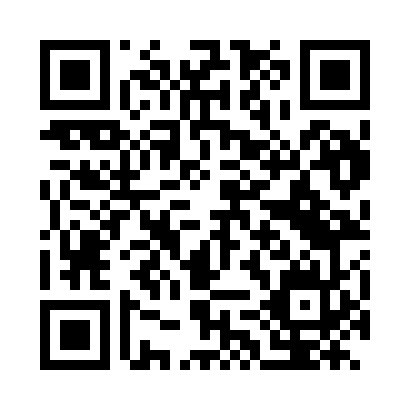 Prayer times for A Allonca, SpainWed 1 May 2024 - Fri 31 May 2024High Latitude Method: Angle Based RulePrayer Calculation Method: Muslim World LeagueAsar Calculation Method: HanafiPrayer times provided by https://www.salahtimes.comDateDayFajrSunriseDhuhrAsrMaghribIsha1Wed5:297:212:257:239:3011:152Thu5:277:192:257:249:3111:163Fri5:257:182:257:259:3211:184Sat5:237:172:257:259:3311:205Sun5:217:152:257:269:3411:216Mon5:197:142:257:279:3511:237Tue5:177:132:247:279:3711:258Wed5:157:122:247:289:3811:279Thu5:137:112:247:299:3911:2810Fri5:127:092:247:299:4011:3011Sat5:107:082:247:309:4111:3212Sun5:087:072:247:319:4211:3313Mon5:067:062:247:319:4311:3514Tue5:047:052:247:329:4411:3715Wed5:037:042:247:329:4511:3916Thu5:017:032:247:339:4611:4017Fri4:597:022:247:349:4711:4218Sat4:577:012:247:349:4811:4419Sun4:567:002:247:359:5011:4520Mon4:546:592:257:359:5111:4721Tue4:536:582:257:369:5211:4822Wed4:516:572:257:379:5211:5023Thu4:496:562:257:379:5311:5224Fri4:486:562:257:389:5411:5325Sat4:476:552:257:389:5511:5526Sun4:456:542:257:399:5611:5627Mon4:446:542:257:399:5711:5828Tue4:436:532:257:409:5811:5929Wed4:416:522:257:409:5912:0130Thu4:406:522:267:4110:0012:0231Fri4:396:512:267:4110:0112:03